Вариант 3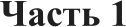     Запишите слово, пропущенное в таблице.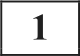 Ответ:  	    Найдите понятие, которое является обобщающим для всех остальных понятий представленного ниже ряда, и запишите  это слово (словосочетание).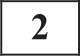 Умозаключение, формы сознания; ощущение, гипотеза, представление.Ответ:  	    Ниже приведён  перечень  терминов.  Все они,  за исключением  двух, связаны с понятием «пporpecc»: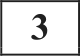 1) соqп‹zлонпя реформа,- 2) модернизация; 3) стагнация; 4) pocm продолжи- тельности жизни,’ 5) падение уровия образования,’ 6) pocm уровня благосостояния населения.Найдите два термина, «выпадающих» из общего ряда, и запишите в таблицу цифры, под которыми они указаны.Ответ: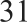     Выберите  верные суждения о тенденциях  в развитии образования  и запишите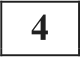 цифры, под которыми они указаны.Тенденция гуманизации проявляется в снижении числа домашних работ для учеников.Тенденция  гуманитаризации   проявляется   в   повышении   внимания в учебном процессе к таким предметам, как история и право.Демократизация образования проявляется в реализации принципа равных  возможностей.Появление таких форм обучения, как дистанционное образование, является проявлением тенденции интернационализации.Внедрение   электроннвіх   пособий   в  процесс   обучения являетсяпроявлением тенденции информатизации.Ответ:  	    Остановите соответствие между видами глобальных проблем и их конкретными проявлениями: к каждой позиции, данной в первом столбце, подберите соответствующую позицию из второго столбца.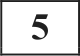 ПРОЯВЛЕНПЕ ГЛОБАЛЬНОЙ  ПРОБЛЕМЫА) масштабная вынужденная миграция из развивающихся стран в развитыеБ)  глобальное изменение климатаВ) высокий уровень концентрации массовой бедности и нищеты в странах Тропической АфрикиГ)  сокращение биоразнообразия ЗемлиД) ограниченность природных запасов углеводородного сырьявИДГЛОБАЛЬНОЙ ПРОБЛЕМЫэкологическая проблемапроблема  «Север—Юг»энергетическая проблемаЗапишите в таблицу выбранные цифры под соответствующими буквами. Ответ:    Выберите верные суждения о формах культуры и запишите цифры, под которыми они указаны.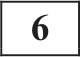 Коммерчески успешной может быть толвко массовая культура.Элитарная культура прежде всего проявляется в самореализации художника и не ориентируется на широкую аудиторию.Возникновение	массовой	культуры	связано	с	появлением и распространением таких СМИ, как радио и телевидение.Элементы народной культуры не используются  в массовой  культуре по причине отсутствия к ним интереса у широкой аудитории.Одной из функций массовой культуры является рекреационная функция.В   современных	произведениях	искусства	часто   синтезируются элементы массовой, народной и элитарных культур.Ответ:  	    Страна Z переживает сложный период в экономике. Какие факты свидетельствуют о том, что в стране наблюдается экономический спад? Запишите цифры, под которыми они указаны.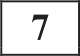 В стране наблюдается высокий уровень занятости населения.Банки сокращают кредитование потребителей.В производстве наблюдается снижение производственных мощностей.Наблюдается устойчивый рост BBП.Качество жизни населения показывает самый высокий уровень за последнее  десятилетие.Ответ:  	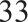     Остановите соответствие между примерами и типами безработицы: к каждой позиции, данной в первом столбце, подберите соответствующую позицию из второго столбца.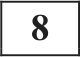 ПРИМЕР БЕЗРАБОТИЦЫА) Выпускник вуза не может найти работу по специальности.Б) Менеджер решил найти более высокооплачиваемую работу, после увольнения с прежней находится в поиске выгодного  предложения.В)  Сотрудники парка аттракционовв приморском городе вынуждены искать источники дополнительного доходав холодное время года.Г) Строители дачных домиков не могут найти работу в зимний период.Д) Секретарь-референт уволилась, чтобы пройти курсы переквалификации и найти работу специалиста.ТИП БЕЗРАБОТИЦЫфрикционнаясезоннаяЗапишите в таблицу выбранные цифры под соответствующими буквами. Ответ:    В стране N командный тип экономической системы. Какие факты из приведённого списка свидетельствуют об этом? Запишите цифры, под которыми они указаны.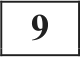 Экономические пропорции устанавливаются централизованно.Основные средства производства принадлежат государству.Цены на товары определяются соответствием cпpoca и предложения.Производители	сами	решают,	какое	количество	товара	надо произвести.В	стране	законодательно	гарантируется	многообразие	форм собственности.Ресурсы распределяются между производителями централизованно. Ответ:  	    На графике изображено изменение предложения консервированных овощей на потребительсЕОМ рынке:   кривая   предложения    переместилась   из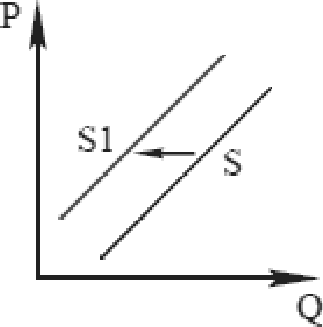 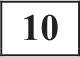 положения S в положение S1. (На графике Р цена товара; Q — количество товара.) Какие из перечисленных факторов могут вызвать такое изменение?Запишите цифры, под которыми они увазаны.рост числа фермерских хозяйствактивная рекламная кампания одного из производителейповышение цен на консервантырост доходов потребителейнаступление летнего сезонаОтвет:  	    Выберите  верные суждения  о видах  социального  взаимодействия и запишите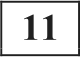 цифры, под которыми они указаны.Взаимоуважение осложняет сотрудничество.Сотрудничество направлено на достижение совместной цели.Успешное взаимодействие обеспечивает укрепление сотрудничества.Столкновение	несовместимых	взглядов	индивидов	приводит к конкуренции.Неравенство   в   уровне   доходов   и   потребления   между   богатыми и бедными,       нестабильность       экономического,       политического и социального  развития  неизбежно  ведут к конфликтам на различныхОВНЯХ.Если каждая сторона получает то, что считает приемлемым, возникает конфликт.Ответ:  	    Интернет-изданием был проведён oпpoc среди молодых людей  крупных городов страны Z на тему: «Распределение основных ценностей молодых людей».  Полученные  результаты  (в  %  от  числа  опрошенных) представлены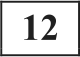 в таблице. Найдите в приведённом  списке  выводы,  которые  можно  сделать на основе данных таблицы, и запишите цифры, под которыми они указаны.   Приоритетным	для	молодых	людей	является	достижение материального благополучия в жизни.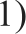 2) Большинство опрошенных считает, что получение профессионалвного образования необходимо молодому поколению.   Пятая часть опрошенных связывает основные ценности с удачной деловой карьерой.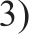 Половина	опрошенных	не	связывает	стремление	получать удовольствие от жизни с получением образования и профессии.Профессиональное образование интересует в качестве основных ценностей примерно треть опрошенных.Ответ:  	    Выберите  верные суждения о типах политических  партий и запишите цифры,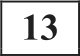 ПОД КОТО]ЗЫМИ ОНИ   КЫЗ£tНЫ.Политические партии в зависимости от участия в осуществлении власти делятся на оппозиционные и правящие.Реформистские  партии стремится к высоким  темпам преобразований  с использованием нелегальных методов борьбы.Кадровые партии отличает многочисленность и систематическая работа в парламенте.По идеологической направленности партии делятся на консервативные и либеральные.Правые	партии	выступают	за	незыблемость	существующего общественного порядка.Ответ:  	    Остановите соответствие между функциями и субъектами государственной власти Российской Федерации, которые их исполняют: к каждой позиции, данной  в первом  столбце,  подберите  соответствующую позицию  из  второго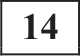 столбца.ФУНКЦИЯ ГОСУДАРСТВЕННОЙ ВЛАСТИСУБЪЕКТ ГОСУДАРСТВЕННОЙ ВЛАСТИА)  утверждение изменения границ между	1)   Совет Федерациисубъектами Российской Федерации	2)  Государственная Дума   принятие решения об отставке	з)   Президент РФ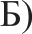 Правительства Российской Федерации	4)  Правительство РФ  выражение согласия Президенту Российской Федерации на назначение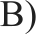 Председателя Правительства Российской Федерации  назначение на должность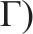 и освобождение от должности заместитель Председателя Счётной палаты  осуіцествление мер по обеспечению обороны страны, государственной безопасности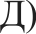 Запишите в таблицу выбранные цифры под соответствующими буквами.Ответ:    Государство N является парламентской республикой. Какие из приведённых признаков характеризуют форму правления в государстве N? Запишите цифры,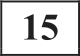 ПОД КОТО]ЗЫМИ ОНИ   КЫЗІtНЫ.Президент	государства	определяется	процедурой	всенародного голосования.Формирует правительство глава франции, имеющей парламентское большинство.Правительство несёт ответственность перед парламентом.Президент сохраняет за собой представительские функции, имеет право формального утверждения состава кабинета министров.Президент имеет право роспуска парламента.Парламент может вынести вотум недоверия правительству.Ответ:   	    Найдите в приведённом списке основные конституционные обязанности гражданина РФ и запишите цифры, под которыми они увазаны.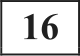 забота о памятниках истории и культурыполучение основного общего образованияполучение социального обеспечения по возрастууплата законно установленных налогов и сборовучастие в выборах в органы местного самоуправления Ответ:  	    Остановите соответствие между примерами правовых санкций и видами юридической  ответственности: к каждой  позиции,  данной  в первом  столбце,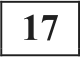 подберите соответствующую позицию из второго столбца.ПРИМЕР	ВИД  ЮРИДИЧЕСКОЙ ПРАВОВЫХ САНКЦИЙ	ОТВЕТСТВЕННОСТИА) выговор	1)  дисциплинарнаяБ)  штраф	2)  административнаяВ) лишение специального права Г) конфискацияД) уволвнениеЗапишите в таблицу выбранные цифры под соответствующими буквами. Ответ:    Найдите  в   приведённом   списке   полномочия   Конституционного  суда   РФ и запишите цифры, под которыми они указаны.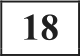 разрешение споров о компетенции между органами государственной власти Российской Федерации и субъектов Российской Федерациинадзор за деятельностью судов общей юрисдикциитолкование Конституции Российской Федерацииразрешение споров о компетенции между органами государственной власти Российской Федерации субъектов Российской Федерациирассмотрение дел в качестве суда апелляционной и кассационной инстанцийобобщение судебной практика, анализ судебной статистики Ответ:  	    Прочитайте приведённый ниже текст, каждое положение которого обозначено определённой буквой.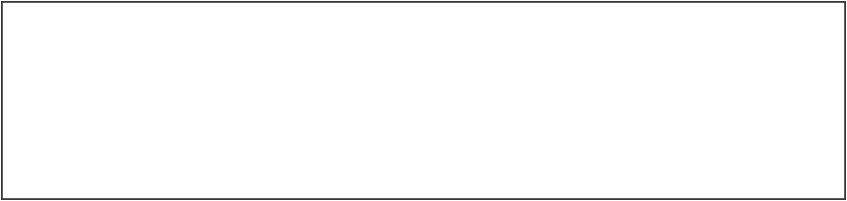 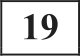 (А)    Предприятия    обычно    подразделяют    свои    финансовые     средства на оборотные средства и инвестиции. (Б) Инвестиции — это долгосрочные вложения  капитала  в  объекты  деятельности  с  целью   получения   дохода. (В) Различают внутренние и внешние инвестиции. (Г) На данный момент экономическая ситуация такова, что делать долгосрочные инвестиции рискованно. (Д) Большинство финансовых струвтур опасается делать вложения в венчурные предприятия.Определите, какие положения текста имеютфактический  характерхарактер оценочных сужденийхарактер теоретических утвержденийЗапишите    в    таблицу    под   буквой,    обозначающей	положение,	цифру, выражающую его характер.Ответ:    Прочитайте приведённый ниже текст, в котором пропущен ряд слов. Выберите из предлагаемого списЕа слова, которые необходимо вставить на место пропусков.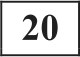 «Преодоление противоречий в	(А) через овладение соответствующими способами её выполнения (умениями, навыками, приёмами, знаниями) ведёт к	(Б) и представляет собой его суть. Ведущая роль в овладении новыми эффективными   способами  удовлетворения	(В)  принадлежит  обучениюи	(Г). Отбор, развитие и культивирование потребностей, имеющих общественную и	(Д) ценность, является одним из центральных заданийв формировании личности. В формировании	(Е) существенную роль играет преемственность в обучении и воспитании. Развитие личности — сложный процесс, в котором уровни развития постоянно изменяются. Развитие познавательных психических процессов, эмоций и чувств, воли, потребностей, интересов, идеалов и убеждений, сознания и самосознания, способностей, темперамента и характера, умений, навыков и привычек находится в сложном межэтапном взаимодействии».Слова в списке даны в именительном падеже. Каждое слово может бытьИСПОЛЬЗОВ ItHO ТОЛЬЕО ОДИН ]3ЫЗ.Выбирайте последовательно одно слово за другим, мысленно заполняя каждый пропуск. Обратите внимание на то, что слов в списке больше, чем Вам потребуется для заполнения пропусков.Список терминов:воспитаниедеятельность)   ЛИЧНОGТНЫЙкачественныйиндивидличностьразвитие9)  потребностьВ данной ниже таблице приведены буквы, обозначающие пропущенные слова. Запишите в таблицу под каждой буквой номер выбранного Вами слова.Ответ:Часть 2 		Прочитайте  текст  и выполните задания 21—24.	 По Р.Г. АпресянуПродуктивный   диалог   между   гражданскими    объединениями   и   властью в продвинутой форме может вести к тому, что граждане добиваются права участвовать в принятии решения по вопросам, имеющим важное общественное значение. Но получить такое право могут лишь те, кто действительно отстаивает  значимые  общественные,   гражданские   интересы,   кто  вступает в диалог     с     властью,     вооружённый      всей      полнотой      информации по интересующему и граждан, и власть вопросу, кто имеет по нему проект согласованного и реалистического решения.Вместе с тем важно отметить, что в некоторых развитых демократических странах наметился процесс законодательного оформления гражданского участия. Так, например, принятый в ФРГ Закон «О содействии городскому планированию» устанавливает, что любые инновации в городах должны проводиться при непременном согласовании с горожанами и гражданскими объединениями с тем, чтобы не ущемлялись интересы собственников, арендаторов и пользователей (земли, домов или строений). Конечно, сам процесс согласования может быть выхолощен бюрократией или крупными предпринимателями, заинтересованными в инновациях. Но законом именно признаётся легитимность гражданского участия в этих процессах; более того, никакие новационные проекты градостроительства не утверждаются вышестоящими органами власти без соответствующей санкции гражданских организаций.Одна из идеологем демократического общества заключается в представлении, что это — общество активных лояльных граждан, поддерживающих существующую политическую систему, имеющих право и политические средства влиять  на её функционирование и принятие  политических  решений. В целом эта идеологема, безусловно, отражает реальность. Однако одно дело, что граждане имеют право реальным участием воздействовать на политические процессы в обществе, и друтое — в какой мере они желают воспользоваться этим правом и, что более существенно, чувствуют себя компетентными им пользоваться.Многочисленные конкретные исследования в США с убеждающим постоянством показывают, что большинство граждан довольствуется сознанием, что они могут воздействовать на политические решения, но мало, кто  действительно  стремится  оказывать  такое  воздействие.   Так,  если взятьтакую   форму    гражданского    участия,    как    голосование    на    выборах,  то индивидуально-типические мотивы электорального поведения весьма вариативны.  Скорее  голосуют  те,  кто  чувствует   себя  более  укоренённым  в обществе и в местном сообществе, и реже голосуют люди со слабой социальной или локальной идентификацией, молодёжь,  безработные, работники неквалифицированного труда, малообразованные.    К какому последствию, с точки зрения автора, ведёт продуктивный диалог между властью и обществом? Каковы условия активного влияния на решения власти, которые называет автор? Назовите любые два условия.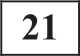     Какой процесс, характерный для развития гражданского общества западных стран, назван в тексте? Какое препятствие может встретиться, по мнению автора,   на   пути   этого   процесса   в   ФРГ?   Используя   содержание   текста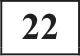 и обществоведческие знания, назовите задачу гражданского общества.    Автор приводит пример активного участия граждан в городском планировании. Назовите два любых вопроса общественной жизни, в решении которых граждане могут принять участие. Объясните, почему в решении  этих вопросов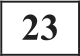 необходимо именно участие гражданского общества.    Автор пишет, что даже в зрелом демократическом обществе «скорее голосуют те, кто чувствует себя более укоренённым в обществе». Выразите свою точку зрения относительно позиции автора. Приведите три аргумента в защиту своей точки зрения.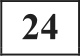     Какой смысл обществоведы вкладывают в понятие «прогресс»? Привлекая знания обществоведческого курса, составьте два предложения: одно предложение, содержащее информацию о критериях пpoгpecca, и одно предложение, содержащее информацию о противоречивости пpoгpecca.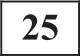     Назовите и проиллюстрируйте примерами реализацию трёх гражданских (личных) прав человека в РФ.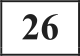     Руководство фирмы по изготовлению фейерверков решило расширить производство в связи с приближением праздников. В краткосрочной перспективе были рассчитаны следующие издержки: закупка материалов, привлечение рабочих на сдельную оплату труда, закупка обёрточной бумаги и другие.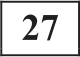 Как называется этот вид издержек? Какие ещё издержки этого вида Вы можете назвать? Приведите два примера. Какие решения должно принять руководство для интенсификации производства? Приведите два возможных решения.    Вам поручено  подготовить  развёрнутый  ответ  по теме  «Социальный  статус и его виды». Составьте план, в соответствии с которым Вы будете освещать эту тему. План должен содержать не менее трёх пунктов, из которых два или более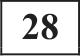 детализированы в подпунктах.    Выберите одно из  предложенных  ниже  высказываний,  раскройте  его смысл в форме мини-сочинения, обозначив при необходимости разные аспекты поставленной автором проблемы (затронутой темы).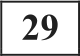 При изложении своих мыслей по поводу поднятой проблемы (обозначенной темы), при аргументации своей точки зрения используйте знания, полученные при изучении курса обществознания, соответствующие понятия,  а  также факты общественной жизни и собственный жизненный опыт. (В качестве фактической аргументации приведите не менее двух примеров из различных ИСТОЧНИКОВ.)2	Философия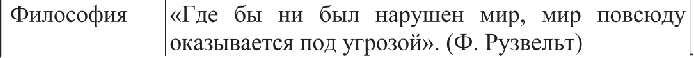 2	Экономика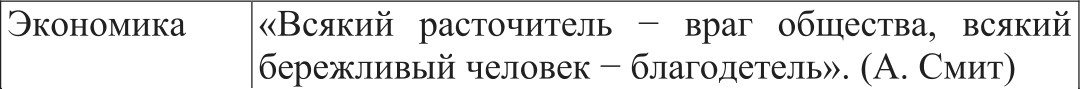 «Где бы ни был наруиіен мир, мир повсюду оказывается под угрозой». (Ф. Рузвельт)«Всякий  расточитель   — враг  общества,  всякий 	бережливый человек — благодетель». (А. Смит)	      Социология,	«Отец есть тот, кого брак указывает». (латинское социальная	изречение)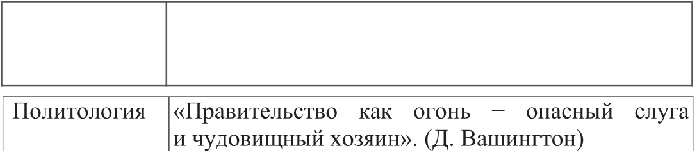 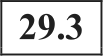 ПGИХОЛОГИЯ2	Политология	«Правительство   как   огонь   —  опасный  слуга 	и чудовищный хозяин». (Д. Вашингтон)	      Правоведение «Гораздо лучше предутіреждать преступления, нежели их наказывать». (Екатерина II)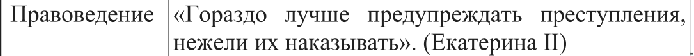 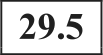 ВЦД  ДЕЯТЕЛЬНОСТИХАРАЕТЕРИСТИКАМатериальнаяСвязана  с  созданием  необходимых дляудовлетворения	потребностей	вещей, материальных ценностейСвязана    с   созданием    идей,  образов,научных, художественных и нравствен- ных ценностей1. Деньги35,3%2. Образование, профессия31,4363. Получить от жизни больше удовольствийZ0,7$б4. Деловая карьера19,6365. ЛюЬэвь11,036